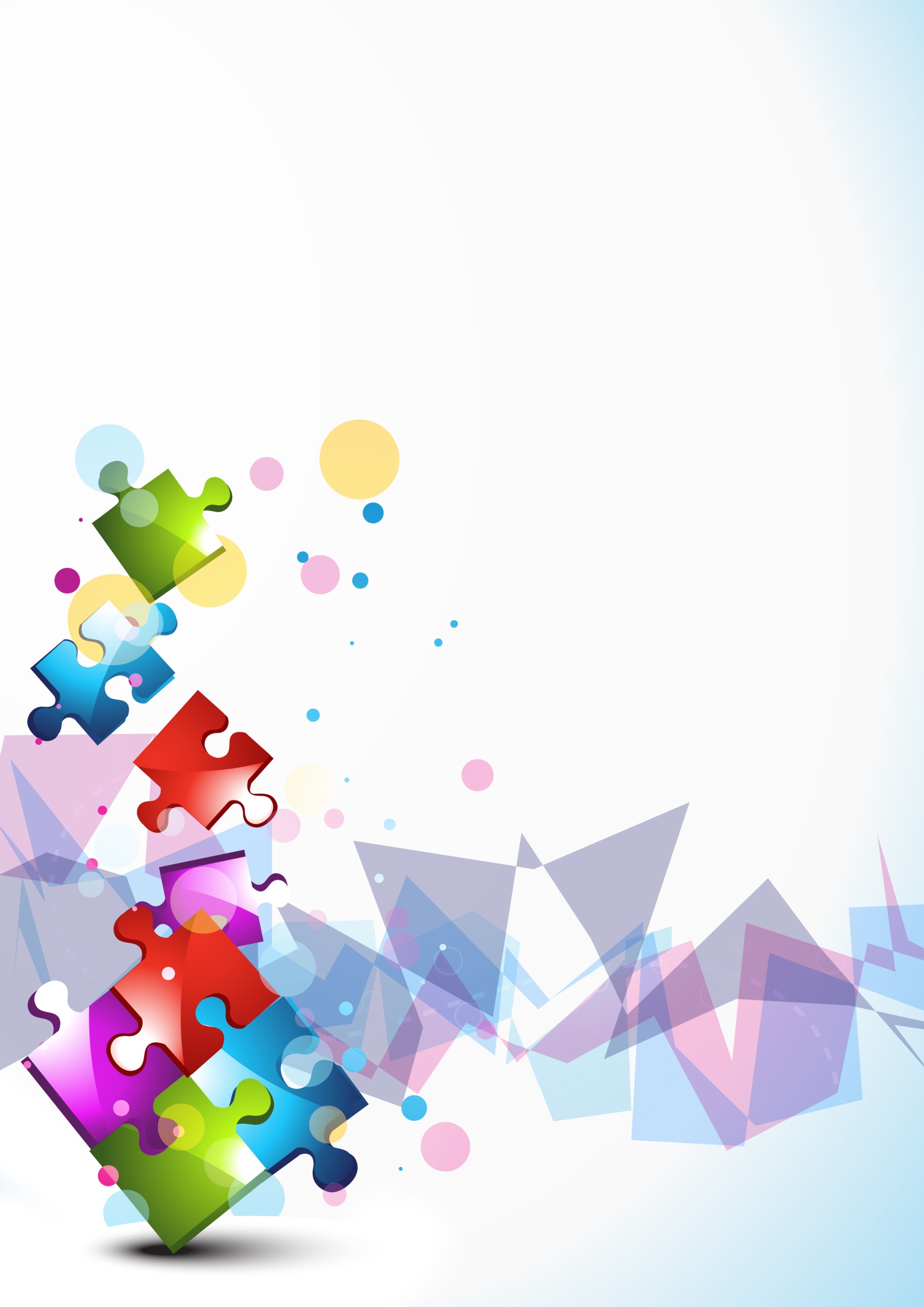 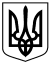 УПРАВЛІННЯ ОСВІТИ І НАУКИ СУМСЬКОЇ МІСЬКОЇ РАДИСУМСЬКИЙ ДОШКІЛЬНИЙ НАВЧАЛЬНИЙ ЗАКЛАД(ЦЕНТР РОЗВИТКУ ДИТИНИ) № 28 «ЮВІЛЕЙНИЙ»СУМСЬКОЇ МІСЬКОЇ РАДИвул. Робітнича, 56, м. Суми, Сумської області  40030  тел.(0542) 60-80-08E-mail: cdnz28@ukr.netПрограма з профілактики дезадаптації дітей раннього віку до умов дошкільного закладу«Малюки»Укладач:практичний психологКравцова Л.В.Протокол № 15 від 20.11.2019засідання експертної групинавчально-методичного центру психологічної службиКЗ Сумський обласний інститут післядипломної педагогічної освітиПояснювальна запискаУ житті майже кожної дитини настає такий особливий етап, як входження її у нові умови життя – умови дошкільного закладу. Досить часто   цей етап є складним та драматичним для малюка. Незвичність, регламентований режим, несподіваність великої кількості вражень  призводить до напруження, стресового стану дошкільника. Такий емоційний фон негативно відбивається на перших враженнях дитини про дитячий садок, погіршує звикання до нього [5, с.2].Зауважимо, успішне звикання дитини до нового середовища залежить від багатьох чинників: від стану її здоров’я, особливостей нервової системи, розвитку комунікативних навичок, обізнаності з різними видами діяльності, а також від уміння дорослих забезпечити їй належний спокій, захищеність та активізацію адаптаційних ресурсів[7, с.23].	З  метою полегшення або нівелювання стресу у процесі адаптації до закладу дошкільної освіти створено профілактичну програму для дітей раннього віку «Малюки».Мета програми: сприяти полегшенню адаптації дітей раннього віку до умов закладу дошкільної освіти.Завдання програми:створення атмосфери безпеки та позитивного емоційного настрою;розвиток комунікативних та ігрових навичок;розвиток навичок спільної діяльності та соціальної поведінки.Кожне заняття проводиться за сталою структурою:ритуал привітання,вправи та завдання на розвиток пізнавальних процесів та емоційно-вольової сфери, ритуал прощання.Програма складається з 12 занять тривалістю 13-15 хвилин. Періодичність проведення занять – 2 рази на тиждень. Програма розрахована на дітей раннього віку. Заняття проводяться з усією групою у період адаптації дітей до умов закладу (вересень – жовтень).Методи та прийоми роботи. Під час занять використовуються розвиваючі ігри, рухливі ігри, дидактичні ігри та вправи, психогімнастика, релаксаційні та артикуляційні вправи. Зазначені методи та прийоми сприяють зниженню психоемоційної напруги, створенню сприятливих умов для розвитку комунікативних здібностей дітей, підвищують впевненість у собі, розвивають навички соціальної поведінки.	Перелік навчальних та методичних матеріалів, необхідних для проведення програми.Для проведення занять знадобляться м’які іграшки, конструктор, м’ячі,аркуші паперу, фарби, пензлики, програвач.	Опис вимог до матеріально-технічного оснащення закладу, необхідних для упровадження програми.	Для упровадження програми необхідно:групова кімната чи кабінет психолога;легкі для перестановки посадочні місця(стільці чи подушки) за кількістю дітей;столи для дидактичних ігор;програвач.Очікувані результати: реалізація завдань програми дасть змогу дитиніуспішно адаптуватися до умов дошкільного закладу, сформувати почуття причетності до групи та бажання проявляти ініціативу у спілкуванні.  Апробація програми  здійснювалась у групі раннього віку протягом жовтня-листопада 2018-2019 навчального року, вересня 2019 року. Усього було охоплено 20 дітей.Динаміка адаптаційного процесу відстежувалась шляхом аналізу результатів спостережень за дітьми під час режимних моментів,  аналізу адаптаційних карток та карток нервово-психічного розвитку дітей раннього віку за методикою К.Л. Печори, Г.В. Пантюхіної. Порівняльний аналіз результатів спостережень, експертних бесід з вихователями та батьками виявив, що діти стали активніше та впевненіше діяти, почали використовувати ввічливі слова, легше вступають в контакт, проявляють ініціативуу спілкуванні з дорослими та однолітками. (Таблиця 1)Таблиця 1Зазначені результати вказують на ефективність застосування профілактичної  програми «Малюки».Заняття № 1  «Знайомство з ведмедиком Мишком»Мета: створити атмосферудовіри, почуття комфорту, налагодити взаємозв’язок  з дітьми  для подальшої продуктивної роботи,  розвивати уміння взаємодіяти з однолітками, розвивати координацію рухів.Обладнання:іграшковий ведмедик Мишко, м’яч,програвач.Час:14хвХід заняття1. Вправа «Знайомство-привітання з ведмедиком Мишком». (5 хв)Мета:налаштувати на активну взаємодію, створити атмосферу довіри.Хід вправи	Діти сидять на стільчикахпо колу. Психолог розігрує появу м’якого іграшкового ведмедика Мишка:- Погляньте, хто тут у мене? Впізнали? (Діти промовляють свої догадки)Потім психолог  говорить від імені ведмедика, а діти повторюють рухи та слова:Скільки тут у нас маляток (руки розводимо в сторони)Гарних хлопчиків, дівчаток (діти стрибають на місці)Діти всі мов у віночку (торкаються голівок)У дитячому садочку (шлють повітряні поцілунки один одному).Доброго ранку, діти! Я дуже радий вас усіх бачити! Тільки я не знаю,як кого звати. Пригадаймо разом!Психолог із ведмедиком  у руках підходить до кожної дитини. - Мене звуть Мишком, а тебе як? (Відповідь дає малюк або вихователь). - Скільки тобі років? Покажи на пальчиках.Малюк показує, за потребою йому допомагає вихователь.- О, мені так само! Які ми схожі! Нам усім  по 2 роки. Ми разом ходимо до чудового дитсадка. Психолог пропонує дітям погладити ведмежатко.2. Гра «Я - м'ячик». (4 хв)Мета: розвивати навички орієнтування у просторі та навички групової взаємодії.Хід вправиПсихолог показує дітям м’ячик та звертається до них:	-Дітки,Мишко прийшов зі своєю улюбленою іграшкою- м’ячиком і хоче, щоб ми з ними погралися.	Діти спочатку в повітрі малюють форму м'яча, сідають навколо нього. Далі психолог розповідає  вірш С. Маршака "Мій веселий дзвінкий м'яч", а діти плескають по м’ячику то однією, то іншою рукою.Потім, під музику психологкладе долоньку на голівки дітей по черзі, а діти підстрибують на місці, як м’ячики.3.Гра «Хованка». (4 хв)Мета:розвивати уміння дітей діяти злагоджено, допомагати один одному.Хід вправи	Психолог ховає м’яч, а діти шукають його. Гра повторюється 5-6 разів.4. Ритуал прощання. (1 хв)Мета:закріпити емоційний стан, позитивний вихід із заняття.Хід вправиПсихолог від імені ведмедика звертається до дітей:- Мишку  час іти до інших дітей.  Ви були  чемними, уважними і він обіцяє знову прийти у гості до вас.Діти виконують рухи відповідно до слів вірша.Я твій друг, і ти мій друг (діти беруться за руки в пари)Ми з тобою друзі.В мене ніс, і в тебе ніс (показують носики)Плеснемо в долоньки.В мене щічки, в тебе щічки (показують щічки)Ніжні та  гладенькі. Я твій друг, і ти мій другДрузі веселенькі.(плескають в долоньки)Заняття № 2 «Пограємось з ведмедиком»Мета:підвищитивпевненість  у собі та доброзичливість до оточуючих, розвивати  уміння взаємодіяти з однолітками, сприяти  зняттю психоемоційної напруги, розвивати координацію рухів.Обладнання: м’яч, різнокольоровий парашут, програвач.Час:14хвХід заняттяПривітання. (3 хв)Мета:налаштувати на активну взаємодію,сприяти зняттю психоемоційної напруги.Хід вправи	Психолог говорить від імені ведмедика, а діти повторюють рухи та слова за ним:Скільки тут у нас маляток, (руки розводимо в сторони)Гарних хлопчиків, дівчаток. (діти стрибають на місці)Діти всі мов у віночку (торкаються голівок)У дитячому садочку. (шлють повітряні поцілунки один одному)- Доброго ранку, діти! Я дуже рада  вас усіх бачити!  -  Давайте пригадаємо ваші імена. Дітки сідають півколом, психолог по черзі називає ім’я кожної дитини, а дитина в цей час підіймається.Музична гра «Ведмедик іде в гості». (4 хв)Мета:розвивати доброзичливе ставлення до оточуючих, бажання діяти разом.Хід гриДіти сидять на стільчиках, розставлених по колу. Психолог, тримаючи в руках іграшкового ведмедика, говорить дітям:-Зараз у гості до нас  прийде  ведмедик і пограється з вами .Під музику психолог водить ведмедика в середині кола. Щойно музика стихне, ведмедик  «зупиняється» перед будь-якою дитиною, «ричить», ніби  вітаючись. Дитина  відповідає: «Здрастуй, Ведмедику», бере іграшку, виходить на середину кола і танцює  під музику. Коли музика стихає, дитина повертає ведмедика психологу і сідає на своє місце. Після 3-4 повторів психолог пропонує всім дітям потанцювати навколо ведмедика.Вправа «Різнокольоровий парашут». (3 хв)Мета:розвивати вміння взаємодіяти та встановлювати контакт з однолітками.Хід вправиДіти і психолог  тримають у руках різнокольоровий парашут. Малюкам пропонується розкачувати парашут, роблячи морську хвилю. Спочатку  повільно, потім  сильніше - влаштувати шторм, а потім знову повільно  -  море стихає.Вправа «М’ячик котиться по колу». (3 хв)Мета: підвищувати впевненість у собі, розвивати координацію рухів у просторі.Хід вправиДіти тримають парашут, потім починають плавно покачувати парашут. Психолог кладе м’ячик на парашут. Малюки гойдають парашут з м’ячем, слідкуючи, щоб він не впав на землю.5. Ритуал прощання.(1хв)	Мета:закріпити емоційний стан, позитивний вихід із заняття.	 Хід вправиПсихолог звертається до дітей:Мишку  час іти до інших дітей.  Ви були  чемними, уважними і він обіцяє знову прийти у гості до вас.	Діти виконують рухи відповідно до слів вірша. Я твій друг, і ти мій друг (діти беруться за руки в пари)Ми з тобою друзі.В мене ніс, і в тебе ніс (показують носики)Плеснемо в долоньки.В мене щічки, в тебе щічки (показують щічки)Ніжні та  гладенькі. Я твій друг, і ти мій другДрузі веселенькі. (плескають в долоньки)Заняття № 3 «Будемо дружити»	Мета:створювати доброзичливу атмосферу у групі, розвивати комунікативні здібності дітей, підвищити емоційний тонус, формувати інтерес до участі у спільній діяльності.	Обладнання: ведмедик Мишко, програвач, кольорові кубики.	Час: 16хвХід заняттяПривітання. ( 1хв)	Мета: налаштувати на активну взаємодію,сприяти зняттю психоемоційної напруги.	Хід вправи	Психолог говорить від імені ведмедика, а діти повторюють рухи та слова за ним:Скільки тут у нас маляток (руки розводимо в сторони)Гарних хлопчиків, дівчаток (діти стрибають на місці)Діти всі мов у віночку (торкаються голівок)У дитячому садочку (шлють повітряні поцілунки один одному).Доброго ранку, діти! Я дуже рада  вас усіх бачити!  Гра-імітація «Люстерко». (5хв)	Мета: підвищити впевненість у собі, розвивати вміння дітей встановлювати контакт.	Хід гри	Психолог показує люстерко і промовляє віршик:Є у менеГарне дзеркальце-люстерко.Воно завжди правду каже:Що побачить, те й покаже.Що це? (Відповіді дітей). Так. Це дзеркальце. Коли я в нього дивлюся, то бачу себе. Подивіться на себе – які ви  симпатичні, а особливо, коли усміхаєтесь.Пропонуючи дзеркало кожному, психолог промовляє:- І (ім’я хлопчика) гарний і усміхнений. І (ім’я дівчинки) гарна і усміхнена. - Дзеркальце показало, як гарно ми вміємо усміхатись.- А тепер спробуйте ви стати люстерками. Я показуватиму щось, а ви, як дзеркальце, повторюйте.Діти повторюють дії: плескають у долоні, піднімають  руки, тупають ніжками тощо.Рухлива гра «Ведмедик і діти».(3 хв)	Мета:формувати інтерес до участі у спільній діяльності, сприяти умінню підпорядковуватись загальному ритму гри.	Хід гри	З поміж дітей обирають ведмедика, який стає в середині кола. Діти ходять довільно навколо нього і промовляють за психологом:Як у лісі ми гуляли та ведмедика шукали.У берлозі він лежав, під ялиночкою спав.Діти круг ведмедика ходили і ведмедика будили.Прокидайся, вставай і малят наздоганяй.	Ведмедик озивається: «Хто мене збудив?Діти вигукуючи: «Не я», розбігаються. Той, кого він торкнеться, відходить убік.Вправа «Ведмедик стомився». (3 хв)	Мета: вчити дітей домовлятися, діяти злагоджено.	Хід вправи	Психолог говорить дітям:Наш ведмедик стомився і його потрібно  покласти спати. Але  в Мишка немає ліжечка і його необхідно виготовити  з кубиків.Діти разом з психологом будують ліжечко для ведмедика з різнокольорових кубиків, кладуть ведмедика і співають колискову.Після пробудження  ведмедик продовжує гру з дітьми.Руханка «Ведмедик». (3 хв)	Мета:  формувати вміння виконувати рухи за зразком.	Хід гри	Діти стоять у колі та повторюють за психологом слова та рухи.Ведмедик виліз із барлоги (сісти)Оглядівся  на дорозі, не сталося щоб біди (покрутити головою) Добіг до пенька, меду горщик знайшов (біг на місці) Ось такої ширини! (руки в сторони) Ось такої височини! (руки вгору) Ось це знахідка! (з'єднати руки на грудях) Як засунути в ротик? (розвести руки в сторони - питальний жест).Ритуал прощання. (1 хв)	Мета: закріпити емоційний стан, позитивний вихід із заняття.	Хід вправиПсихолог звертається до дітей:Мишку  час іти до інших дітей.  Ви були  чемними, уважними і він обіцяє знову прийти у гості до вас.	Діти виконують рухи відповідно до слів вірша. Я твій друг, і ти мій друг (діти беруться за руки в пари)Ми з тобою друзі.В мене ніс, і в тебе ніс (показують носики)Плеснемо в долоньки.В мене щічки, в тебе щічки (показують щічки)Ніжні та  гладенькі. Я твій друг і ти мій другДрузі веселенькі. (плескають в долоньки)Заняття № 4 «Неслухняні мишенята та Мишко»	Мета: формувати комунікативні навички, розвивати уміння гратися разом,  загальну і дрібну моторику, сприяти зняттю емоційної і м’язової напруги.	Обладнання: ведмедик Мишко, м’яка іграшка мишка, картинки із зображенням предметів, програвач.	Час: 14 хвХід заняттяПривітання. (2 хв)	Мета: налаштувати на активну взаємодію,сприяти зняттю психоемоційної напруги.	Хід вправи	Психолог говорить від імені ведмедика, а діти повторюють рухи та слова за ним:Скільки тут у нас маляток (руки розводимо в сторони)Гарних хлопчиків, дівчаток (діти стрибають на місці)Діти всі мов у віночку (торкаються голівок)У дитячому садочку (шлють повітряні поцілунки один одному). - Доброго ранку, діти! Я дуже рада  вас усіх бачити!  - Ведмедик Мишко теж радо вас вітає.А який за розміром наш ведмедик: великий чи маленький? (Відповіді дітей)- Так, ведмедик великий. Але є в нього друзі зовсім маленькі. Це мишенята.Психолог дістає іграшкових мишенят, які голосно пищать.Потішка – гра «Неслухняні мишенята». (2 хв)	Мета: формувати вміння діяти злагоджено та за зразком.	Хід гри	Діти стоять у колі та повторюють за психологом слова та рухи.Неслухняні мишенята Маму слухати не хочуть. Ніжками потупайте     ні,ні,ні!Ручками поплескайте   ні,ні,ні!Голівкою покивайте    ні,ні,ні!Зі мною пограйте         ні,ні,ні!Михасик  хитає головою: «Неслухняні які!»	3.Музична гра «Мама мишка та мишенята». (4 хв)	Мета: розвивати емпатію, сприяти розслабленню малюків.	Хід гри	Психолог говорить дітям:Настав вечір і мама мишка поклала своїх діток спати. Діти сідають на стільчики, зображують сплячих мишенят.Від імені мишки-мами психолог  погладила, поцілувала в щічку діток.Тільки мама мишка заснула, а мишенята враз прокинулися.Звучить швидка танцювальна музика, діти стрибають і танцюють. Музика замовкає - діти сідають і прикидаються сплячими. В цей час прокидається «мама мишка». 	Психолог говорить від імені мами мишки: «Що за шум? Напевно приснилося». Мишка засинає.	Гра повторюється 3-4 рази.	Психолог звертається до дітей:- Дітки, давайте покажемо приклад мишкам-бешкетникам. Музика заграє, а ми з вами залишимося сидіти на стільцях. Ніхто не стрибатиме і не будитиме маму мишку. Звучить музика, діти сидять тихенько. - Молодці!	4. Розвивальна гра «Нагодуємо тварин». (5 хв)	Мета: розвивати зорове сприймання, формувати вміння співпрацювати один з одним.	Хід гри	Діти сидять півколом. На дошці розміщуються  картинки із зображенням різної їжі для ведмедика і мишки. Двом діткам одягають  наголівникицих тваринок,дають в руки кошики. Психолог звертається до дітей:- Діти, давайте нагодуємо ведмедика та мишку. Діти підходять до картинок і обирають їжу для звірят, яку кладуть у кошики  відповідно до того, хто що їсть.Ритуал прощання. (1 хв)	Мета: закріпити емоційний стан, позитивний вихід із заняття.	Хід вправиПсихолог звертається до дітей:Мишку  час іти до інших дітей.  Ви були  чемними, уважними і він обіцяє знову прийти у гості до вас.Діти виконують рухи відповідно до слів вірша. Я твій друг, і ти мій друг (діти беруться за руки в пари)Ми з тобою друзі.В мене ніс, і в тебе ніс (показують носики)Плеснемо в долоньки.В мене щічки, в тебе щічки (показують щічки)Ніжні та  гладенькі. Я твій друг і ти мій другДрузі веселенькі.(плескають в долоньки)Заняття № 5 «Розбудимо ведмедика»	Мета: вчити дітей звертатись одне до одного по імені, розвивати ігрові навички, кмітливість,виховувати культуру поведінки за столом та турботливе ставлення до оточуючих, розвивати координацію рухів.	Обладнання: ведмедик Мишко, іграшкові меблі.	Час: 16 хвХід заняттяПривітання. (1 хв)	Мета:налаштувати на активну взаємодію,сприяти зняттю психоемоційної напруги.	Хід вправи	Психолог говорить від імені ведмедика, а діти повторюють рухи та слова за ним:Скільки тут у нас маляток (руки розводимо в сторони)Гарних хлопчиків, дівчаток (діти стрибають на місці)Діти всі мов у віночку (торкаються голівок)У дитячому садочку (шлють повітряні поцілунки один одному).Доброго ранку, діти! Я дуже рада  вас усіх бачити!  	Психолог звертає увагу дітей на іграшкове ліжечко, що стоїть в куточку.Чистомовка «Ведмежа». (3 хв)	Мета: розвивати фонематичний слух дітей.	Хід вправиДіти стоять у колі та повторюють за психологом слова.жа-жа-жа – спить маленьке ведмежа;ить-ить-ить – біля мами він лежить;ни-ни-ни – бачить він солодкі сни.	- Зараз ранок і ведмедикові час уставати. Але як же нам його розбудити? (Відповіді дітей. Якщо ніхто не згадає про годинник, то психолог показує дітям іграшковий годинник)	Психолог звертається до дітей:	 - А чи можна розбудити ведмедика годинником? Як це можна зробити?	3. Вправа «Розбуди ведмедика». (1 хв)	Мета: розвивати вміння діяти злагоджено.	Хід вправи	На столі стоїть ліжечко з ведмедиком. Діти з психологом підносять годинник до Мишка і промовляють: «Дз-зз-з». Ведмедик прокидається і дякує дітям, що розбудили його.4. Гра «Допоможемо ведмедикові». (4 хв)	Мета: розширити знання дітей про режим дня,сприяти розкріпаченню дітей.	Хід гриПсихолог від імені ведмедика звертається до дітей:-  Діти, наш ведмедик прокинувся, але не знає, що йому робити далі. Давайте допоможемо йому. - Що ми робимо вранці, коли прокидаємось?Психолог програє з дітьми режим дня для ведмедика.Рухлива гра «День-ніч». (3 хв)	Мета: формувати вміння діяти злагоджено, розвивати координацію рухів.	Хід гриДіти розходяться по групі. Психолог промовляє «день» - діти бігають; «ніч» - діти зупиняються і намагаються не ворушитися.Розвивальна гра «Запроси ведмедика». (4 хв)	Мета: формувати позитивні емоційні контакти між дітьми.	Хід гри	Діти по черзі підходять до ведмедика і запрошують до себе на гостини та розповідають, що будуть робити. Наприклад: «Ведмедику, приходь, будь-ласка, до мене в гості. Ми будемо пити чай».(якщо виникають складності, то психолог допомагає з відповідями)Ритуал прощання.(1 хв)	Мета: закріпити емоційний стан, позитивний вихід із заняття.	Хід вправи	Психолог звертається до дітей:- Мишку  час іти до інших дітей.  Ви були  чемними, уважними і він обіцяє знову прийти у гості до вас.	Діти виконують рухи відповідно до слів вірша. Я твій друг, і ти мій друг (діти беруться за руки в пари)Ми з тобою друзі.В мене ніс, і в тебе ніс (показують носики)Плеснемо в долоньки.В мене щічки, в тебе щічки (показують щічки)Ніжні та  гладенькі. Я твій друг і ти мій другДрузі веселенькі.(плескають в долоньки)Заняття № 6 «Сонечко»	Мета: продовжувати формувати позитивні емоційні контакти між дітьми, розвивати комунікативні здібності дітей та навички групової взаємодії, сприяти зниженню  психоемоційної напруги.	Обладнання: ведмедик Мишко, іграшкове сонечко(божа корівка), м’яч.	Час: 14 хвХід заняттяПривітання. (1 хв)	Мета: налаштувати на активну взаємодію, сприяти зняттю психоемоційної напруги:	Хід вправи	 Психолог говорить від імені ведмедика, а діти повторюють рухи та слова за ним.Скільки тут у нас маляток (руки розводимо в сторони)Гарних хлопчиків, дівчаток (діти стрибають на місці)Діти всі мов у віночку (торкаються голівок)У дитячому садочку (шлють повітряні поцілунки один одному).Доброго ранку, діти! Я дуже рада  вас усіх бачити!  	2. Вправа «Знайомство з сонечком». (3 хв)	Мета: продовжувати формувати позитивні емоційні контакти між дітьми.	Хід вправи	Психолог показує дітям жука – сонечко і говорить:Сьогодні до вас з Михасиком завітало у гості сонечко(божа корівка). Давайте ми усі разом голосно скажемо «Доброго ранку».	Психолог розміщує ведмедика так, щоб він все бачив. Показує дітям іграшкове сонечко (божу корівку).Психолог пропонує сонечку познайомитися. Діти сідають на стільчики, що стоять півколом. Психолог промовляє римування :В нашій групі багато маленьких дітей                                                Усі на стільчиках сидять .А у нас є…Саша (психолог показує на дитину, а діти хором називають його ім'я).А у нас є…Жестова гра «Долонечки і сонечко». (3 хв)	Мета: вчити дітей повторювати рухи за зразком, діяти злагоджено.	Хід вправи	Діти за зразком психолога повторюють рухи: спочатку простягають руки вперед долонями догори, а потім ховають їх за спину. Вправа повторюється 5-6 разів.Ми простягли долонечкиІ гріли їх на сонечку.Долоньки нагрівалися Й за спинку враз ховалися.Динамічна гра «Сонечка і вітер». (3 хв)	Мета: сприяти розслабленню дітей.	Хід гри	Психолог пропонує дітям перетворитися на жучків-сонечок. Діти повзають, перевертаються на спину, ворушать розслабленими руками і ногами.Гра повторюється 2-3 рази. Гра-привітання «Подарунки для сонечка». (3 хв)	Мета: формувати доброзичливі стосунки між дітьми групи, розвивати емпатію.	Хід гри	Діти стають в коло. Психолог кидає м’яч по черзі кожній дитині, а малюки називають подарунок, який би хотіли подарувати сонечку.	6. Ритуал прощання. (1 хв)	Мета: закріпити емоційний стан, позитивний вихід із заняття.	Хід вправи	Психолог звертається до дітей:- Мишку  час іти до інших дітей.  Ви були  чемними, уважними і він обіцяє знову прийти у гості до вас.	Діти виконують рухи відповідно до слів вірша. Я твій друг, і ти мій друг (діти беруться за руки в пари)Ми з тобою друзі.В мене ніс, і в тебе ніс (показують носики)Плеснемо в долоньки.В мене щічки, в тебе щічки (показують щічки)Ніжні та  гладенькі. Я твій друг і ти мій другДрузі веселенькі.(плескають в долоньки)Заняття № 7 «Незвичайна прогулянка»	Мета: стимулювати розвиток почуття єдності, розвивати довільність поведінки, виховувати почуття взаємодопомоги.	Обладнання:ведмежатко Мишко, стрічка, кубики, обручі, різнокольоровий парашут, програвач, парасолька.	Час: 14 хвХід заняттяПривітання. (1 хв)	Мета:налаштувати на активну взаємодію,сприяти зняттю психоемоційної напруги.	Хід вправи	Психолог говорить від імені ведмедика, а діти повторюють рухи та слова за ним:Скільки тут у нас маляток (руки розводимо в сторони)Гарних хлопчиків, дівчаток (діти стрибають на місці)Діти всі мов у віночку (торкаються голівок)У дитячому садочку (шлють повітряні поцілунки один одному).Доброго ранку, діти! Я дуже рада  вас усіх бачити!  Мовно-ритмічна гра «Тупотулі». (3 хв)	Мета: створити атмосферу єдності, безпечності, вчити дітей діяти спільно.	Хід гри	Психолог звертається до дітей:-  Діти, а ви любите подорожувати?(Відповіді дітей)- Ведмедик дуже любить і вас запрошує. Підемо на незвичайну прогулянку? Але спочатку нам потрібно розім’яти свої ніжки.Діти повторюють за психологом рухи і слова гри.Туп-туп-туп!Там і тут.(потупотіли ногами в такт вірша)До садочка діти йдуть.Не біжать, не ричать,Лиш ніжками тупотять.(«потупотіли» однією долонькою по колінці)Хто тихесенько іде,Той ніколи не впаде.(«потупотіли»двома долоньками по колінцях)А хто дуже побіжить,Може носика набить.Гра «Дощик і сонечко». (4 хв)	Мета:  розвивати координацію рухів, вміння діяти за інструкцією злагоджено.	Хід гри	Діти ідуть по групі і збирають кленове листя.Ввімкнена  спокійна музика, у кожної дитини в руці по кленовому листочку.Вони плавно рухаються по групі і зображують політ листя. Звучить команда «Дощик» - діти біжать під парасольку, команда «Сонечко» - вибігають з-під парасольки і граються.Гра «Незвичайна прогулянка». (5 хв)	Мета:розвивати координацію рухів, підвищувати впевненість у собі.	Хід гри	Психолог звертається до дітей:- Ми підемо на незвичайну прогулянку. По дорозі нам трапляється рівна доріжка(психолог кладе стрічку на підлогу). Давайте пройдемо по ній навшпиньках. А ось і лабіринт(психолог ставить на підлозі кубики на відстані один від одного). По ньому ми пройдемо змійкою. Ми вдало подолали лабіринт, але попереду вся доріжка вкрита камінцями(психолог кладе обручі на невеликій відстані один від одного). Нам потрібно перестрибнути з камінця на камінець.Діти по черзі виконують завдання.Ритуал прощання. (1хв)	Мета: закріпити емоційний стан, позитивний вихід із заняття.	 Хід вправи	Психолог звертається до дітей:- Мишку  час іти до інших дітей.  Ви були  чемними, уважними і він обіцяє знову прийти у гості до вас».	Діти виконують рухи відповідно до слів вірша. Я твій друг, і ти мій друг (діти беруться за руки в пари)Ми з тобою друзі.В мене ніс, і в тебе ніс (показують носики)Плеснемо в долоньки.В мене щічки, в тебе щічки (показують щічки)Ніжні та  гладенькі. Я твій друг і ти мій другДрузі веселенькі.(плескають в долоньки)Заняття № 8 «Сонячні зайчики»	Мета: зняти емоційну напругу, вчити дітей діяти спільно,  розвивати впевненість у собі,активність, комунікативні навички.	Обладнання: ведмежатко Мишко, чарівна торбинка, іграшкове сонечко, дзеркальце, прищіпки.	Час: 15 хвХід заняттяПривітання. (1 хв)	Мета: налаштувати на активну взаємодію, сприяти зняттю психоемоційної напруги.	Хід вправи	Психолог говорить від імені ведмедика, а діти повторюють рухи та слова за ним:Скільки тут у нас маляток (руки розводимо в сторони)Гарних хлопчиків, дівчаток (діти стрибають на місці)Діти всі мов у віночку (торкаються голівок)У дитячому садочку (шлють повітряні поцілунки один одному).Доброго ранку, діти! Я дуже рада  вас усіх бачити!  Гра-сюрприз «Що в торбинці?». (4 хв)	Мета: розвивати тактильне  і зорове сприймання.	Хід гри	Психолог говорить дітям,  що Мишко приніс чарівну торбинку і пропонує в неї подивитися:Що в торбинці, мерщій відгадайте!Тільки всередину не заглядайте!	Діти по черзі засовують руку в торбинку, обстежують, називають, що це може бути. Після всіх відповідей дітей, психолог дістає іграшкове сонечко.- Живе сонечко  високо-високо над землею у  хмарах. Якого воно кольору?Сонечко може світити і гріти, але інколи воно зовсім не гріє. І тоді на вулиці стає дуже прохолодно. 	Діти розглядають іграшковесонечко. Звертають увагу на промінчики сонечка, його форму,на що схоже сонечко.Артикуляційна гімнастика «Привітаємось із сонечком». (2 хв)	Мета: розвивати  м’язиротового апарату та вміння дітей діяти за інструкцією.	Хід вправи	Психолог пропонує дітям поглянути в дзеркальце та:«привітатись із сонечком» (посміхнутись);«відкрити віконце» - впустити сонечко (широко відкрити рот, а потім закрити);«заграти для сонечка на сопілочці» (зімкнути та витягнути напружені губи вперед).Дидактична гра «Чарівне сонечко»(4 хв)	Мета: розвивати дрібну моторику, укріплювати почуття єдності.	Хід гри	Психолог розкладає перед дітьми великі жовті круги з картону і роздає прищепки. Діти повинні зробити сонячні промінчики з прищіпок. За бажанням діти можуть обмінятись сонечками зі своїми друзями.Психолог говорить:Коли яскраво світить сонечко, то і настрій піднімається, і пташки співають, і жучки вилазять погрітися.Вправа - забавлянка «Я веселий добрий жук». (3 хв)	Мета: вчити дітей діяти злагоджено за словниковою інструкцією, розвивати фонематичний слух.	Хід вправиДіти сидять на килимку і повторюють за психологом рухи та склади:Я веселий добрий жук жу-жу-жу (долоньками вказують на себе),Я ніколи не тужу жу-жу-жу (хитають голівками).Крильця вправно розправляю жу-жу-жу (руки в сторони),Крильця склав і вже сиджу жу-жу-жу (руки на колінцях)Ритуал прощання. (1 хв)	Мета: закріпити емоційний стан, позитивний вихід із заняття.	Хід вправи	Психолог звертається до дітей:- Мишку  час іти до інших дітей.  Ви були  чемними, уважними і він обіцяє знову прийти у гості до вас.	Діти виконують рухи відповідно до слів вірша. Я твій друг, і ти мій друг (діти беруться за руки в пари)Ми з тобою друзі.В мене ніс, і в тебе ніс (показують носики)Плеснемо в долоньки.В мене щічки, в тебе щічки (показують щічки)Ніжні та  гладенькі. Я твій друг, і ти мій другДрузі веселенькі.(плескають в долоньки)Заняття № 9 «Каруселі»	Мета: формувати інтерес до участі у спільній діяльності, підвищувати впевненість у собі та довільність поведінки.	Обладнання: ведмедик Мишко, конструктор «лего», іграшки, кольорові квитки, витинанки.	Час: 14 хвХід заняттяПривітання.(1 хв)	Мета: налаштувати на активну взаємодію, сприяти зняттю психоемоційної напруги.	Хід вправи	Психолог говорить від імені ведмедика, а діти повторюють рухи та слова за ним:Скільки тут у нас маляток (руки розводимо в сторони)Гарних хлопчиків, дівчаток (діти стрибають на місці)Діти всі мов у віночку (торкаються голівок)У дитячому садочку (шлють повітряні поцілунки один одному).Доброго ранку, діти! Я дуже рада  вас усіх бачити!  Руханка «Каруселі». (3 хв)	Мета: продовжувати формувати позитивні стосунки між однолітками та розвивати координацію рухів.	Хід вправи	Психолог звертається до дітей та промовляє:- Діти сьогодні Мишко завітав до нас, щоб погратися. А ви любите гратися?Які ваші улюблені іграшки та ігри?(Відповіді дітей)- А Михасик хоче запросити вас в парк покататись на каруселях. Беріться за ручки і будемо кататись.	Діти повторюють рухи і слова за психологом.Каруселі – річ весела,(тримаються за руки та йдуть по колу)Ти сідай і покатайся.Вгору-вниз, вгору-вниз!(присідають).А спробуємо покатати на каруселях свої улюблені іграшки? Але спочатку їх потрібно побудувати.Дидактична гра «Збудуй карусель». (3 хв)	Мета: розвивати дрібну моторику рук, вчити дітей встановлювати контакт у ході спільної діяльності.	Хід гри	Психолог пропонує дітям, використовуючи дві цеглинки  одного кольору з конструктора «лего», побудувати каруселі. - Якого кольору ваші каруселі? (Відповіді дітей)- А давайте створимо величезний парк з каруселями».(Діти приносять свої каруселі на килимок)Дидактична гра «Покатаємо іграшки». (4 хв)	Мета: сприяти сенсорному розвитку дітей.	Хід вправи	Психолог звертається до дітей:- Діти, беріть іграшки і розсаджуйте їх  на каруселі. Але не просто так. У кожної іграшки є квиток певного кольору. Тож саджайте іграшку з синім квитком на синю карусель, а з червоним – на червону.(Достатньо двох кольорів)- А зараз, покружляйте каруселі з іграшками.Діти крутять карусель, піднімають їх вгору і опускають вниз,слідкуючи, щоб іграшки не впали.Вправа на розвиток дихання «Карусель». (2 хв)	Мета: сприяти розслабленню дітей, розвивати мовне дихання.	Хід вправиПсихолог демонструє дітям паперові каруселі-витинанки і пропонує на них подмухати. Спочатку сильно дути, потім тихіше, ще тихіше і ще тихіше. Ритуал прощання. (1 хв)	Мета: закріпити емоційний стан, позитивний вихід із заняття.	Хід вправи	Психолог звертається до дітей:- Мишку час іти до інших дітей.  Ви були  чемними, уважними і він обіцяє знову прийти у гості до вас.	Діти виконують рухи відповідно до слів вірша. Я твій друг, і ти мій друг  (діти беруться за руки в пари)Ми з тобою друзі.В мене ніс, і в тебе ніс (показують носики)Плеснемо в долоньки.В мене щічки, в тебе щічки (показують щічки)Ніжні та  гладенькі. Я твій друг і ти мій другДрузі веселенькі.(плескають в долоньки)Заняття № 10 «Пиріжки і калачі»	Мета: стимулювати розвиток почуття єдності, емпатії, комунікативних навичок, формувати доброзичливі стосунки між дітьми.	Обладнання: ведмедик Мишко, тісто чи пластилін.	Час: 14 хвХід заняттяПривітання. (1хв)	Мета: налаштувати на активну взаємодію, сприяти зняттю психоемоційної напруги.	Хід вправи	Психолог говорить від імені ведмедика, а діти повторюють рухи та слова за ним:Скільки тут у нас маляток (руки розводимо в сторони)Гарних хлопчиків, дівчаток (діти стрибають на місці)Діти всі мов у віночку (торкаються голівок)У дитячому садочку (шлють повітряні поцілунки один одному).Доброго ранку, діти! Я дуже рада  вас усіх бачити!  Пальчикова гімнастика «Печу, печу хлібчик». (3 хв)	Мета: розвити дрібну моторику рук, вміння діяти за словниковою інструкцією.	Хід вправи	Психолог звертається до дітей:- Діти, сьогодні Михасик приніс вам, щось смачненьке. Покажи малятам,ведмедику!Ведмедик дістає з кошика хліб. Психолог запитує малюків:Ви знаєте, що це? Хто куштував хліб? (Відповіді дітей) А давайте разом спробуємо спекти хліб!Діти повторюють рухи та слова за психологом.Печу, печу хлібчик (діти плескають долонями)Діткам на обідчик.Меншому – менший,Більшому – більший (показують руками розмір).Шусть у піч (руки вперед).Гра «Пекарі». (4хв)	Мета: розвивати вміння дітей діяти за словниковою інструкцією, формувати позитивні стосунки між однолітками.	Хід гри	Діти сидять за столами, перед ними шматочки тіста чи пластиліну(для пиріжків, тортиків). Психолог пропонує спекти оладки.	Діти повторюють рухи та слова за психологом.Ладки, ладки, ладки!Напечу оладки (діти плескають по тісту,не беручи його до рук)Пишні та рум’яні. (беруть тісто до рук та ліплять оладки)Для кого?Для Тані, Маші і т.д. (обмінюються оладками)Мовленнєво-ритмічна гра «Пиріжки та калачі». (2 хв)	Мета: розвивати координацію рухів дітей.	Хід гри	За сигналом психолога «пиріжок» діти плескають у долоні, а за сигналом «калачі»- тупотять ніжками.Дидактична гра «Їстівне-неїстівне». (3 хв)	Мета: розвивати зорове сприймання дітей, практично-дійове мислення.	Хід гри	Діти дістають з кошика різні предмети і розповідають, що можна їсти, а що ні.Прощання. (1 хв)	Мета: закріпити емоційний стан, позитивний вихід із заняття.	Хід вправи	Психолог звертається до дітей:- Мишку  час іти до інших дітей.  Ви були  чемними, уважними і він обіцяє знову прийти у гості до вас.	Діти виконують рухи відповідно до слів вірша. Я твій друг, і ти мій друг (діти беруться за руки в пари)Ми з тобою друзі.В мене ніс, і в тебе ніс (показують носики)Плеснемо в долоньки.В мене щічки, в тебе щічки (показують щічки)Ніжні та  гладенькі. Я твій друг і ти мій другДрузі веселенькі.(плескають в долоньки)Заняття №11 «Помічники»	Мета: формувати позитивні стосунки з однолітками та вміння проявляти ініціативу у спілкуванні,вчити дітей діяти спільно.	Обладнання: ведмедик Мишко, аркуші паперу, прищіпки, іграшки.	Час: 14 хвХід заняттяПривітання. (1 хв)	Мета: налаштувати на активну взаємодію, сприяти зняттю психоемоційної напруги.	Хід вправи	 Психолог говорить від імені ведмедика, а діти повторюють рухи та слова за ним:Скільки тут у нас маляток (руки розводимо в сторони)Гарних хлопчиків, дівчаток (діти стрибають на місці)Діти всі мов у віночку (торкаються голівок)У дитячому садочку (шлють повітряні поцілунки один одному).Доброго ранку, діти! Я дуже рада  вас усіх бачити!  	2. Бесіда «Хто чим мамі помагає». (4 хв)	Мета: розвивати навички соціальної поведінки.	Хід вправи	Психолог демонструє дітям ілюстрації, на яких малюки допомагають дорослим. Після перегляду, психолог звертається до Мишка:- Мишко, а ти допомагаєш своїй матусі?Від імені ведмедика психолог розповідає,що допомагає Мишко своїй мамі:прибирати, квіти поливати і т.д.Гра «Прання».(4 хв)	Мета: розвивати дрібну моторику руки, вміння діяти за інструкцією.	Хід гри	Діти сідають на килимок. Вони тримають аркуші паперу  – це будуть хустинки.	Малюки повторюють рухи і слова за психологом:Допоможемо дружно мамі –Білизну викрутимо  самі.Зараз станемо помічниками і виперемо хустинки.	(Діти зминають аркуші, а потім віджимають їх по черзі правою і лівою рукою)- Молодці,добре випрали хустинки. Тепер їх треба повісити, щоб вони стали сухими.	Діти розгортають аркуш та розгладжують його долоньками. Психолог роздає прищіпки та пропонує прикріпити їх на «хустинки».Дидактична гра «Кожній речі своє місце». (4 хв)	Мета: вчити дітей діяти спільно, формувати доброзичливі стосунки між однолітками.	Хід гри	На килимку розкидані м’які іграшки, транспорт, посуд,ляльки.	Психолог пропонує дітям  покласти  кожну річ на своє місце. Після закінчення роботи психолог звертає увагу, що діти дружно працювали, допомагали один одному, тому й така чистота  на килимку. Прощання. (1 хв)	Мета: закріпити емоційний стан, позитивний вихід із заняття.	Хід вправи	Психолог звертається до дітей: - Мишку  час іти до інших дітей.  Ви були  чемними, уважними і він обіцяє знову прийти у гості до вас.	Діти виконують рухи відповідно до слів вірша. Я твій друг, і ти мій друг (діти беруться за руки в пари)Ми з тобою друзі.В мене ніс, і в тебе ніс (показують носики)Плеснемо в долоньки.В мене щічки, в тебе щічки (показують щічки)Ніжні та  гладенькі. Я твій друг, і ти мій другДрузі веселенькі.(плескають в долоньки) Заняття № 12 «Малюки-добряки»	Мета: стимулювати отримання дітьми задоволення від спільної діяльності, підвищити впевненість малюків у собі та формувати доброзичливе ставлення  до оточуючих.	Обладнання: ведмедик Мишко, фарби, стакани, пензлики, медальки, програвач.	Час: 15 хвХід заняттяПривітання. (1хв)	Мета: налаштувати на активну взаємодію,сприяти зняттю психоемоційної напруги.	Хід вправи	Психолог говорить від імені ведмедика, а діти повторюють рухи та слова за ним:Скільки тут у нас маляток (руки розводимо в сторони)Гарних хлопчиків, дівчаток (діти стрибають на місці)Діти всі мов у віночку (торкаються голівок)У дитячому садочку (шлють повітряні поцілунки один одному).Доброго ранку, діти! Я дуже рада  вас усіх бачити!  Розвивальна гра «Зустріч з ведмедиком». (5 хв)	Мета: вдосконалювати позитивні взаємини між дітьми, розвивати емпатію.	Хід гри	Психолог звертає увагу дітей на транспорт, на якому приїхав Мишко. Ведмедик «заїжджає» на машині. 	Діти повторюють слова та рухи за психологом.Сів ведмедик  у машинуТа й поїхав по малину.(діти вдають, що тримають кермо)А в малині джміль бринить,(їздять по кімнаті)І злякався наш ведмідь.(присідають і заплющують очі)- Давайте заспокоїмо ведмедика, погладимо його».(Діти підходять до ведмедика та  обіймають його, гладять, говорять лагідні слова)Розвивальна гра «Пригостимо ведмедика соком». (4 хв)	Мета: вчити дітей діяти злагоджено та встановлювати контакт один з одним.	Хід гри	Психолог звертає увагу дітей на повний кошик ягід малини, що назбирав ведмедик(демонстрація муляжу чи ілюстрації) і пропонує дітям приготувати сік. 	На столах перед дітьми стоять стаканчики з водою, пензлики і червона фарба. Психолог демонструє дітям малиновий сік рожевого кольору.- Якого кольору сік?Кого можна пригостити? (Психолог акцентує увагу, що це улюблений сік ведмедика)Діти за допомогою пензлика фарбують воду у рожевий  колір і пригощають отриманим напоєм ведмедика. Вправа «Медальки».(3хв)	Мета: сприяти розкріпаченню дітей,підвищення впевненості малюків у собі.	Хід вправи	Психолог від імені ведмедика дарує дітяммедальки «малюки-добряки». А зараз давайте будемо танцювати всі разом! (Вмикається весела музика і діти танцюють разом з ведмедиком)Прощання. (1хв)	Мета:закріпити емоційний стан, позитивний вихід із заняття.	Хід вправи	Психолог звертається до дітей:- Мишку час іти до інших дітей.  Ви були  чемними, уважними і він обіцяє знову прийти у гості до вас.	Діти виконують рухи відповідно до слів вірша. Я твій друг і ти мій друг(діти беруться за руки в пари)Ми з тобою друзі.В мене ніс, і в тебе ніс(показують носики)Плеснемо в долоньки.В мене щічки, в тебе щічки(показують щічки)Ніжні та  гладенькі. Я твій друг і ти мій другДрузі веселенькі.(плескають в долоньки)Література1. Алябьева Е.А. Психогимнастика в детском саду: Методический материал в помощь психологам и педагогам. – М.: Сфера, 2005.2. Белошистая А. Первые шаги к интеллекту. Развивающие задания для детей 2-3 года. – АРКТИ, 2009.3. Богуш А.М. Мовленнєвий розвиток дітей від народження до 7 років: Монографія / А.М.Богуш. – К.: ВидавничийДім «Слово», 2004. – 376 с.4. Галигузова Л., Смирнова Е. Первые шаги: Программа воспитания и развития детей раннего возраста. – Мозаика синтез, 2007.5. Гапонюк О. Цикл інтегрованих занять для батьків і дітей раннього віку «Мамо, хочу в дитсадок» // Психолог дошкілля, №5(46), 2013.6. Крупенчук И.И. Пальчиковые игры. – СПб.: Литера, 2005.7. Лукша Т., Немержицька С. Крокуємо з малечею дорогоюадаптації // Психолог дошкілля, №8(37), 2012.8. Пасічна К. О. Короткий опис дидактичних ігор та завдань за методикою ТРВЗ  //  Розкажіть онуку,  №33, 2006.9. Пироженко Т.А. Коммуникативно- речевое развитие ребенка: Монография/         Т.А.Пироженко. – К.: Нора принт, 2002. – 310 с.10. Тарасова О.С. Ігрові  заняття з дітьми раннього віку. – Х.: Основа, 2012.11. Швайка Л.А., Гаркуша Г.В.Організація роботи з дітьми раннього віку. – Х.: Основа, 2009.12. Яловська О. Пальчики дошкільнят. Розвиваємо руку – розвиваємо мозок. –  Тернопіль: Мандрівець, 2011.Показники адаптаціїДо проведеної профілактичної роботиПісля проведеної профілактичної роботиЕмоційний стан:позитивнийнегативнийнестійкий20%25%55%80%5%15%Діяльність:спостереження, наслідуванняпредметна діяльність60%40%15%85%Навички взаємовідносин:відсутніу відповідьініціативні20%50%30%-25%75%Мова:пов’язана з близькимиу відповідьініціативна35%35%30%10%15%75%